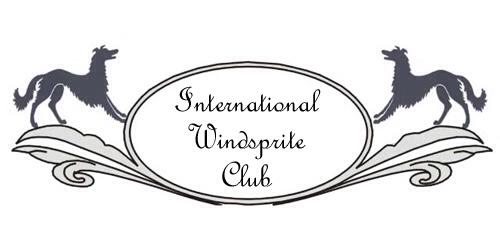 International Windsprite Club 2017 Membership Renewal APPLICANT INFORMATION:Membership Type  (Circle or Highlight One): Individual   Family   Junior (age 10-17)First Name: ____________________________ Last Name: _______________________________Please fill out the following only if any information has changed:Address: ________________________________________________________________________City/State/Zip/Country: ____________________________________________________________Best Phone: __________________ Other Phone: ___________________E-mail: _____________________________________________________Additional Names for Family Membership:Name ________________________________Age ________ Email ______________________________Name ________________________________Age ________ Email ______________________________Name ________________________________Age ________ Email ______________________________Note: Members with an email address will receive club communications via e-mail. Please make sure we have your current email. Signature_________________________________________________ Date ______________________If application is emailed, your name entered on the signature line will be considered an acceptable electronic signature.Signature of Parent/Legal Guardian for Jr. member _______________________________________FINAL DEADLINE FOR MEMBERSHIP RENEWAL IS JANUARY 31, 2017.After that date, membership will lapse and reapplication will be necessary!Single Membership Renewal Dues: US $20.00 ($16.00 if received by 31 Dec 2016)Junior Membership Yearly Dues: US $10.00 ($8.00 if received by 31 Dec 2016)Family Membership Yearly Dues: US $30.00 ($24.00 if received by 31 Dec 2016)Please consider the inclusion of an additional monetary donation to the ILWC Health Fund. The ILWC Health Fund is used for health-related research on LHWs.Payment Method (Circle or Highlight One): CHECK    PAYPAL (ilwc.treasurer@gmail.com)Dues: $______Health Fund Donation: $_______TOTAL: $______Mail Renewal Forms with check to: ILWC c/o Donna DeVoist 6617 State Route 79, Chenango Forks NY 13746 USAOREmail completed renewal form to ddevoist@stny.rr.com and mail check to:IWC c/o Donna DeVoist 6617 State Route 79, Chenango Forks NY 13746 USAOREmail completed renewal form to ddevoist@stny.rr.com and Pay by PayPal, by sending the payment to: ilwc.treasurer@gmail.comQuestions: ddevoist@stny.rr.com